Describing Functions – Exit Ticket			Name:________________________Fill in the function rule to match the verbal description.“The function adds 3 to the inputs and then multiplies by 4.”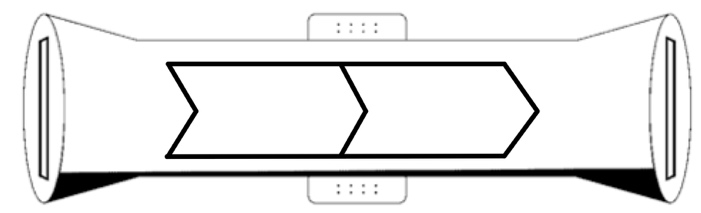 Describe how the function changes the inputs.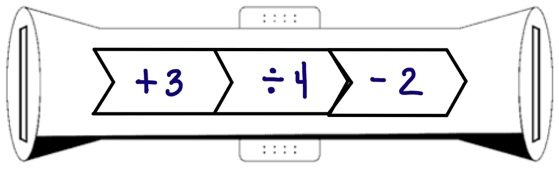 Write an equation to model the function rule.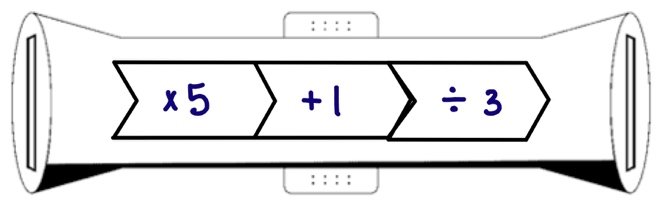 Fill in the function rule to match the equation.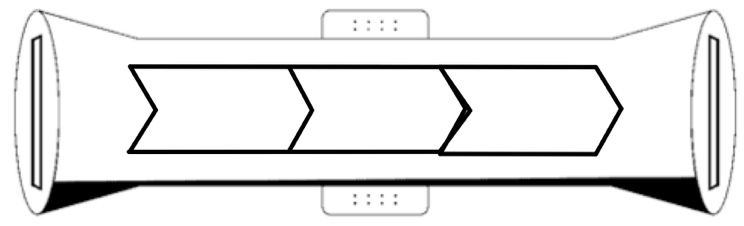 